Антикоррупционная политика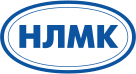 Недопущение и противодействие коррупции Группа НЛМК руководствуется высокими этическими стандартами и принципами открытого и прозрачного ведения бизнеса. Соблюдение действующих законов, профессионализм и честность – обязательные требования ко всем сотрудникам Группы НЛМК. Компания следует лучшим практикам корпоративного управления и считает недопустимой любую форму коррупции – взяточничество, сговор, коммерческий подкуп, злоупотребление служебным положением и полномочиями, платежи для упрощения формальностей и др. Прямое или косвенное вовлечение в коррупционную деятельность работников Группы запрещено без исключений. В 2013 году Группа присоединилась к Антикоррупционной хартии российского бизнеса, разработанной Российским союзом промышленников и предпринимателей. Присоединение к Хартии подтверждает намерение Группы НЛМК продвигать в России наилучшие практики честного ведения бизнеса и корпоративного управления, способствовать развитию добросовестной конкуренции и устойчивого роста экономики. Ответственный за реализацию антикоррупционных программ (Уполномоченный по противодействию коррупции) – вице-президент по управлению рисками ПАО "НЛМК" Евгений Овчаров. Обратная связь Сообщения о готовящихся или свершившихся фактах коррупции; информацию, способную предотвратить или разрешить конфликт интересов, просим предоставлять по удобным для вас каналам обратной связи: по "Телефону доверия" для звонков c Липецкой производственной площадки – тел. 06 для междугородних и международных звонков – по тел. +7 (4742) 44-07-30 (работает в диалоговом режиме по рабочим дням с 8.00 до 17.00, в автоматическом режиме – круглосуточно) По электронной почте на адрес anticorruption@nlmk.com Письменное обращение через почтовый «Ящик доверия» (в Липецке) (расположен в здании «старого» комбинатоуправления, на центральных и «старозаводских» проходных); Письменное обращение на адрес: 398040, г.Липецк, пл.Металлургов, д.2 (письмо может быть адресовано конкретному руководителю и иметь пометку «лично») Устное обращение на приеме у руководителей компании, Уполномоченного по противодействию коррупции, в Дирекции по безопасности НЛМК. 
Результаты выполнения антикоррупционных программ будут отражаться в социальных отчетах Группы НЛМК